NATIONAL ASSEMBLY QUESTION FOR WRITTEN REPLYQUESTION NUMBER: 4127 of 2015 Mrs M R Shinn (DA) to ask the Minister of Communications:(1)(a) How many applications for government-sponsored Set Top Boxes have been lodged at post offices around the country; (b) how many of the specified applications: (i) have been approved as at the latest date for which information is available (ii) have been rejected (iii) are still being processed; (2)	what is the reason for the rejection of the specified applications?___________________________________________________________________REPLY: MINISTER OF COMMUNICATIONS(1)	(a) The total number of applications lodged at the 18 SKA area branches up to 30 November 2015 amounts to 2, 336 in total.(b)	(i) A total of 2, 074 qualifying applications has been processed up to 30 November 2015. 	(ii) A total of 262 non-qualifying applications has been processed up to 30 November 2015 (iii) A total of 274 applications for the period ending 30 November 2015 stills needs to be processed.(2) The reasons for the 262 non-qualifying applications to date are the following:(a) Foreign ID’s (Total: 1)(b) Unknown address (Total: 207)(c) Total household income above income threshold of R3200 pm (Total: 54)										MR NN MUNZHELELEDIRECTOR GENERAL [ACTING]DEPARTMENT OF COMMUNICATIONSDATE:MS AF MUTHAMBI (MP)MINISTER OF COMMUNICATIONSDATE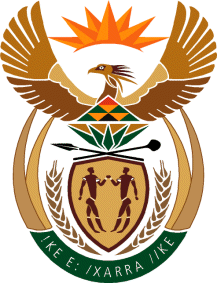 MINISTRY: COMMUNICATIONS
REPUBLIC OF SOUTH AFRICAPrivate Bag X 745, Pretoria, 0001, Tel: +27 12 473 0164   Fax: +27 12 473 0585Tshedimosetso House,1035 Francis Baard Street, Tshedimosetso House, Pretoria, 1000